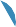 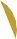 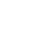 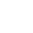 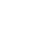 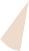 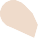 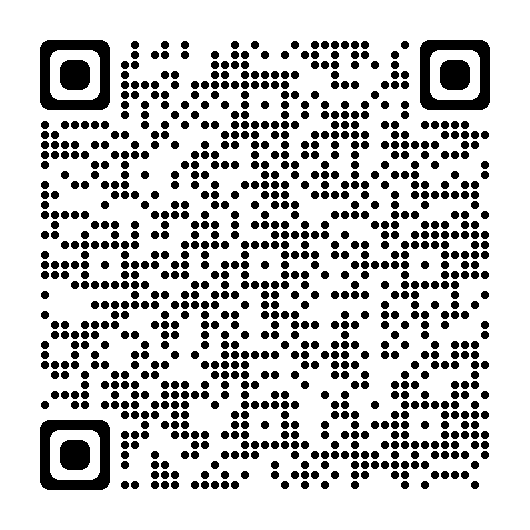 #InThisTogetherПоддержка в Ковентри в связи с кризисом роста ценВсе больше и больше жителей Ковентри чувствуют на себе давление в связи с повышением стоимости жизни. Если вы испытываете финансовые трудности, будущее вызывает тревогу - получениесвоевременной помощи может существенно повлиять на ситуацию.Не бойтесь обратиться за помощью, если вы в ней нуждаетесь. В Городском совете вы сможете получить дружеский совет и поддержку.Для дополнительной информации посетите сайт:www.coventry.gov.uk/costoflivingили позвоните: 08085 834 333